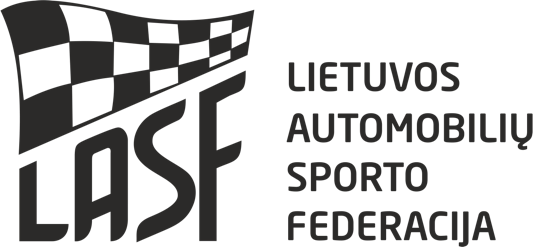 KANDIDATO SIŪLYMAS Į LASF PREZIDENTUS2020 ____  _____Pridedama:Sutikimo kopija eiti LASF Prezidento pareigas (1 lapas).LASF tikrojo nario Vadovas ___________________________________________________________________Vardas, pavardė, parašas, A.V.LASF tikrojo nario siūlančio kandidatą į LASF Prezidentus pavadinimasSIŪLOMA LASF PREZIDENTO KANDIDATŪRA (Vardas, Pavardė)